Tydzień 2, część 9. Skoczek.                                      Mat w 1 posunięciu.      – 4 –Tydzień 2, część 9. Skoczek.                                      Mat w 1 posunięciu.      – 4 –Tydzień 2, część 9. Skoczek.                                      Mat w 1 posunięciu.      – 4 –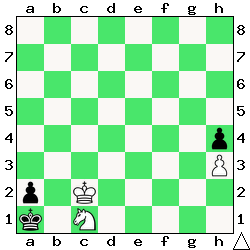 Zadanie 57                        1X Zadanie 58                        1X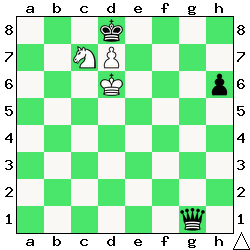 Zadanie 611.Sf5-g3XZadanie 621.g7-g8HXSzachyDzieciom.pl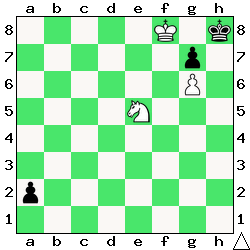 Zadanie 59                        1X Zadanie 60                        1X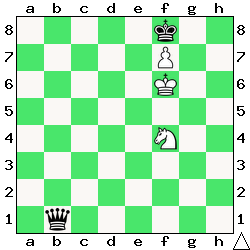 Zadanie 631.Sd5:f6XZadanie 641.c7-c8HXSzachyDzieciom.pl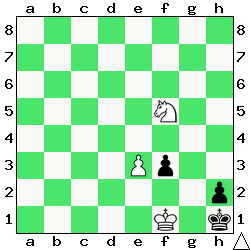 Zadanie 61                        1X Zadanie 62                        1X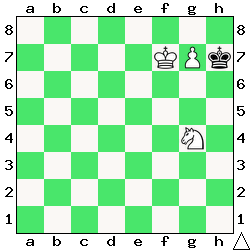 Zadanie 571.Sc1-b3XZadanie 581.Sc7-e6XSzachyDzieciom.pl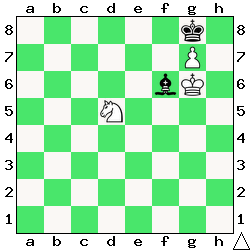 Zadanie 63                        1X Zadanie 64                        1X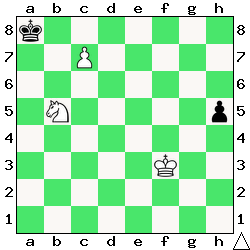 Zadanie 591.Se5-f7XZadanie 601.Sf4-e6XSzachyDzieciom.plTydzień 2.    Kurs interaktywny SzachyDzieciom.pl.           Mat w 1 posunięciu.      – 4 –Tydzień 2.    Kurs interaktywny SzachyDzieciom.pl.           Mat w 1 posunięciu.      – 4 –Tydzień 2.    Kurs interaktywny SzachyDzieciom.pl.           Mat w 1 posunięciu.      – 4 –Tydzień 2, część 8. Goniec.                                        Mat w 1 posunięciu.      – 1 –Tydzień 2, część 8. Goniec.                                        Mat w 1 posunięciu.      – 1 –Tydzień 2, część 8. Goniec.                                        Mat w 1 posunięciu.      – 1 –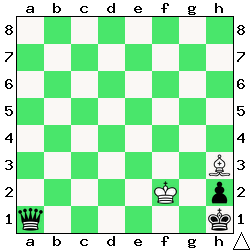 Zadanie 33                        1X Zadanie 34                        1X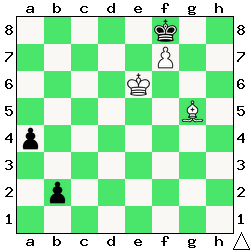 Zadanie 371.b6-b7XZadanie 381.Gb8-d6XSzachyDzieciom.pl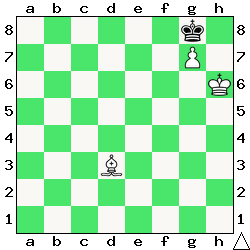 Zadanie 35                        1X Zadanie 36                        1X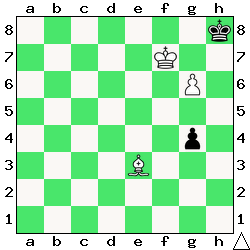 Zadanie 391.Ge7-f6XZadanie 401.Gc3-f6XSzachyDzieciom.pl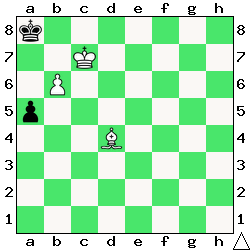 Zadanie 37                        1X Zadanie 38                        1X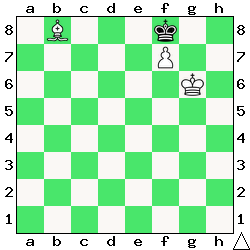 Zadanie 331.Gh3-g2XZadanie 341.Gg5-h6XSzachyDzieciom.pl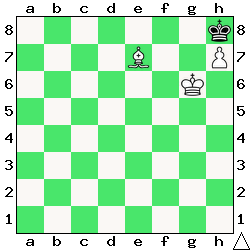 Zadanie 39                        1X Zadanie 40                        1X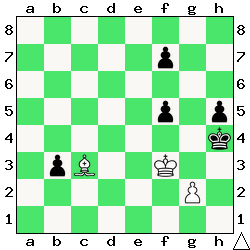 Zadanie 351.Gd3-c4XZadanie 361.Ge3-d4XSzachyDzieciom.plTydzień 2.    Kurs interaktywny SzachyDzieciom.pl.           Mat w 1 posunięciu.      – 1 –Tydzień 2.    Kurs interaktywny SzachyDzieciom.pl.           Mat w 1 posunięciu.      – 1 –Tydzień 2.    Kurs interaktywny SzachyDzieciom.pl.           Mat w 1 posunięciu.      – 1 –